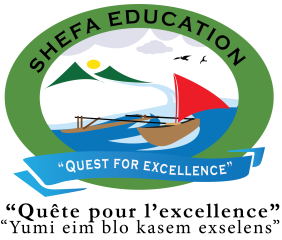 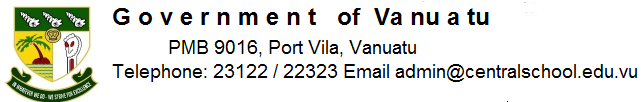 Central School Home School PackageYear :12ECO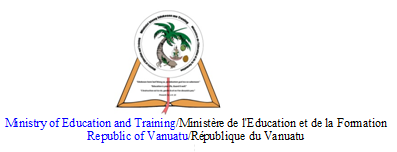 HOME SCHOOL PACKAGE CONTENTLESSON Plan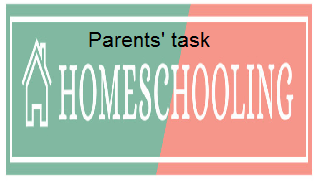 WEEKLY CHECKLIST For Parents: Term: 2      Week number 1   Date…… to…… Month: …………Term: 2      Week number 2   Date…… to…… Month: …………Term: 2      Week number 3   Date…… to…… Month: …………Term: 2      Week number 4   Date…… to…… Month: …………Term: 2      Week number 5   Date…… to…… Month: …………Term: 2      Week number 6   Date…… to…… Month: …………Term: 2      Week number 7   Date…… to…… Month: …………Term: 2      Week number 8   Date…… to…… Month: …………Term: 2      Week number 9   Date…… to…… Month: …………Term: 2      Week number 10   Date…… to…… Month: …………Term: 2      Week number 11   Date…… to…… Month: …………Term: 2      Week number 12   Date…… to…… Month: …………Term: 2      Week number 13   Date…… to…… Month: …………    Teacher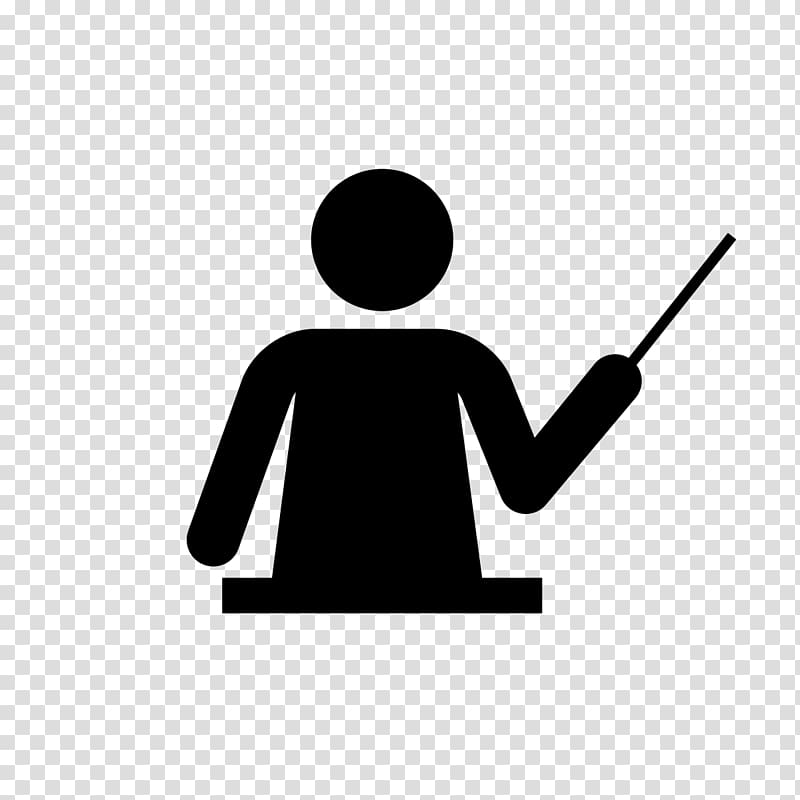 Name : Charlie GihialaSubject : Economics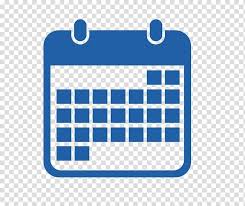         DateDateWeek FIVE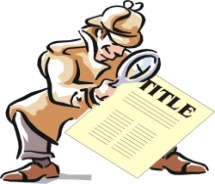 Topic : RESOURCE ALLOCATION THROUGH THE STATE SECTORLesson number : 5Learning outcomes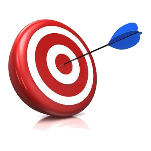 12ECO2.1.3.1Explain the aims of a Government budget.	3Introduction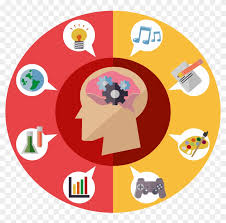 Government prepares the budget for fulfilling certain objectives. These objectives are the direct outcome of government’s economic, social and political policies. http://www.yourarticlelibrary.com/economics/budgeting/6-important-objectives-of-government-budget/30410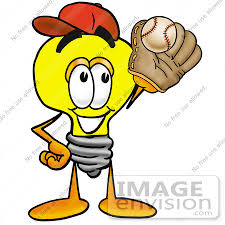 Catch phrase for the lessonThe Government's proposed budget of VT57,148,528,185 for the year 2020 received overwhelming support from the Opposition bloc when tabled in Parliament yesterday by the Minister of Finance, Gaetan Pikioune. Dec 17, 2019https://dailypost.vu/news/vt57-billion-proposed-budget-for-2020/article_0e7677c2-204e-11ea-bff0-5715803c603f.html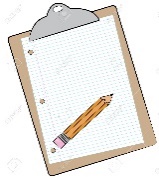 Learners notesSummaryThe main aims of a government budget is to fund the various activities performed by its economic functions including: Maintaining law and order / national defense. Raising taxes. Providing public services not provided in a free market (e.g. health care, education, street lighting)Budget is a crucially important activity under governance. The most important objectives of a government budget are re- .. 
Read more at:
https://www.businessinsider.in/budget-what-objectives-does-a-government-budget-serves/articleshow/67699696.cms?utm_source=contentofinterest&utm_medium=text&utm_campaign=cppstKey TermsGovernment Ministries, Department, Central Government, Provincial Government, Municipal Council, Public and Private Sector. https://www.youtube.com/watch?v=CJ3KA8nddpQAlso read the script or comments if available. Take down important points given in this videoList the main aims of a government budget In a paragraph explain each of the government aimsWhich aim of the government is concerned with employing Police officers?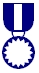 AssignmentDiscuss this Daily Post article:https://dailypost.vu/news/no-families-in-caves/article_a1b26a30-962f-11ea-9b3e-330747340ca7.htmlBio: Author, dates, webpage description. Content: 3 main points with supportive arguments to describe the articleContext: How does this article relate to 12ECO2.1.3.1Conclusion: What you have learnt that will be useful in real life. 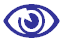 AssessmentAnswer this question in form of EssayEducation and health should always be the main the priority accounts, in Vanuatu government budget. Explain why?References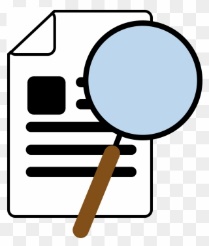 https://dailypost.vu/news/no-families-in-caves/article_a1b26a30-962f-11ea-9b3e-330747340ca7.htmlhttps://www.youtube.com/watch?v=CJ3KA8nddpQhttps://www.businessinsider.in/budget-what-objectives-does-a-government-budget-serves/articleshow/67699696.cms?utm_source=contentofinterest&utm_medium=text&utm_campaign=cppsthttps://dailypost.vu/news/vt57-billion-proposed-budget-for-2020/article_0e7677c2-204e-11ea-bff0-5715803c603f.htmlhttp://www.yourarticlelibrary.com/economics/budgeting/6-important-objectives-of-government-budget/30410Subject Number of lessonsDays Tick when activity is completeParents comment Signature123456Subject Number of lessonsDays Tick when activity is completeParents comment Signature123456Subject Number of lessonsDays Tick when activity is completeParents comment Signature123456Subject Number of lessonsDays Tick when activity is completeParents comment Signature123456Subject Number of lessonsDays Tick when activity is completeParents comment Signature123456Subject Number of lessonsDays Tick when activity is completeParents comment Signature123456Subject Number of lessonsDays Tick when activity is completeParents comment Signature123456Subject Number of lessonsDays Tick when activity is completeParents comment Signature123456Subject Number of lessonsDays Tick when activity is completeParents comment Signature123456Subject Number of lessonsDays Tick when activity is completeParents comment Signature123456Subject Number of lessonsDays Tick when activity is completeParents comment Signature123456Subject Number of lessonsDays Tick when activity is completeParents comment Signature123456Subject Number of lessonsDays Tick when activity is completeParents comment Signature123456